 Science In The News These days, there are amazing new developments and discoveries almost every day. As students studying science, it is good to keep up with some of these news events.  To do this, you are going to find a recent (from June 2016 onwards) article to share with the class. You will summarize what you discovered in your article and create a 2-3 minute presentation to a group in the class.  You can create a Powerpoint or Prezi (or another alternative) to showcase your article and help the class understand it. Be sure to include pictures and that your presentation is animated.  You will also provide your article summary on a Powerpoint slide.  Your summary will be approx. 150-250 words.  What do I need to do? Find a current article that interests you which has to do with Science (online? Newspaper? Magazine? etc.).  The article must be from June 2016 onwards.Create a short visual presentation about your article (powerpoint? Prezi? Video clip? etc.) Write a 150-250 word summary on the article (this will be located in your powerpoint). Include this in your presentation (ex. On the following slide of your powerpointPrepare a 2-3 minute class presentation about your article and be ready to present.Provide proper APA reference for your article.*Be prepared at the beginning of class* Make sure you email your presentation to your teacher BEFORE the start of class. Marking criteriaYour presentations will be on: _______________________________________________________Area 	Scale     (Students: check             where you achieved) 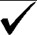 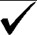 low                                                                                high Total (For teachers) Summary of Article (correct length, well summarized, in your own words)5Visual presentation (well laid out, helpful visuals, amount of text) 5Class presentation (well spoken, engaging, understands the material) 5Choice of article (2), proper reference (2) and presentation emailed to teacher (1)5Total 20